The Creative Communities Scheme (CCS) assessment committee allocates CCS funding for our city. The committee is made up of councillors and community representatives who are familiar with the broad range of local arts activity. Assessors who are community representatives can sit on the committee for a maximum of 2 x 3-year terms. 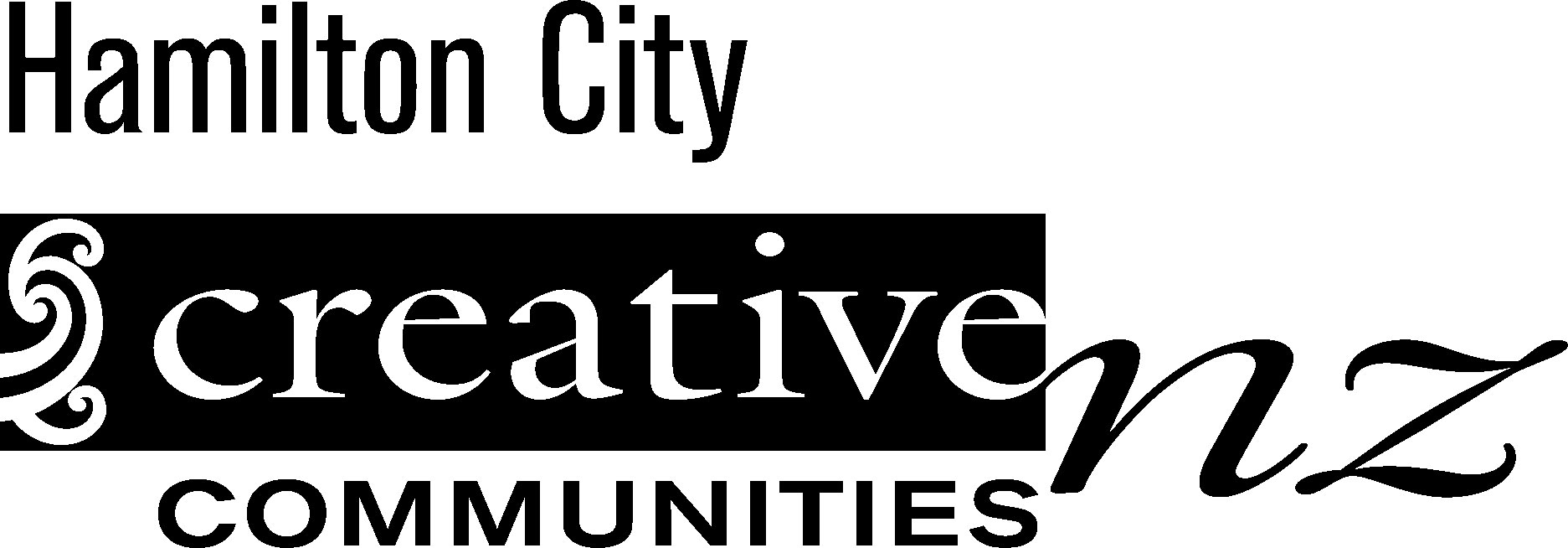 Name of nominee Name of nominee AddressAddressEmailEmailPhonePhonePlease mark the artforms that you have expertise in with an X:Please mark the artforms that you have expertise in with an X:Please mark the artforms that you have expertise in with an X:Please mark the artforms that you have expertise in with an X:Please mark the artforms that you have expertise in with an X:Please mark the artforms that you have expertise in with an X:Please mark the artforms that you have expertise in with an X:Please mark the artforms that you have expertise in with an X:Craft/object artCraft/object artDanceInter-artsLiteratureLiteratureMusicNgā toi MāoriPacific artsPacific artsMulti-artform (including film)TheatreVisual artsVisual artsVisual artsVisual artsVisual artsVisual artsVisual artsWhat other skills or knowledge would you bring to the assessment committee eg assessment skills, knowledge of a particular community, etc?What other skills or knowledge would you bring to the assessment committee eg assessment skills, knowledge of a particular community, etc?What other skills or knowledge would you bring to the assessment committee eg assessment skills, knowledge of a particular community, etc?What other skills or knowledge would you bring to the assessment committee eg assessment skills, knowledge of a particular community, etc?What other skills or knowledge would you bring to the assessment committee eg assessment skills, knowledge of a particular community, etc?What other skills or knowledge would you bring to the assessment committee eg assessment skills, knowledge of a particular community, etc?What other skills or knowledge would you bring to the assessment committee eg assessment skills, knowledge of a particular community, etc?What other skills or knowledge would you bring to the assessment committee eg assessment skills, knowledge of a particular community, etc?Name of person making nominationName of person making nominationName of person making nominationName of person making nominationEmailEmailEmailEmailPhonePhonePhonePhoneDateDateDateDate